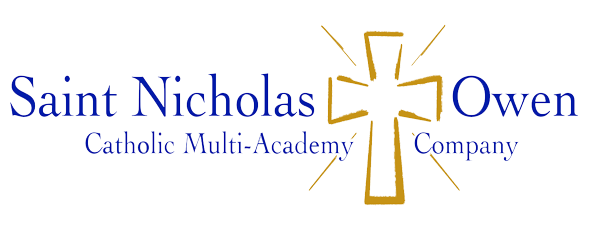 COVID 19 – Risk Assessment Reopening Sept 2020JULY 2020Constituent academy to which this policy relates: 	Hagley Catholic High School	Our Lady of Fatima Catholic Primary School	St Ambrose Catholic Primary School’s 	St Joseph’s Catholic Primary School	St Mary’s Catholic Primary School	St Wulstan’s Catholic Primary School		MAC Central OfficeSaint Nicholas Owen Catholic Multi Academy CompanyCOVID 10 –Risk Assessment Reopening Sept 2020 This COVID 19 Risk Assessment has been approved and adopted by Saint Nicholas Owen Catholic Multi Academy Company on  XXXXX and will be reviewed again in XXXXXAcademy to which this policy relates:Signed by the Chair – St Ambrose Catholic Primary School:Signed by the Chair of – St Joseph’s Catholic Primary School:Signed by the Chair of– St Mary’s Catholic Primary School:Signed by the Chair of – St Wulstan’s Catholic Primary School:Signed by the Chair of – Hagley Catholic High School:Signed by the Chair of – Our Lady of Fatima Catholic Primary School:Signed for the MAC Central OfficeContents:Introduction Legislative frameworkEmployers’ dutiesEmployees’ dutiesCovid 19 – The RiskAppendicesIntroductionThe updated Government Guidance 02.07.20 sets out that all pupils, in all year groups, will return to school full-time from the beginning of the autumn term and has been prepared with input from school leaders, unions and sector bodies in consultation with Public Health England and the Health and Safety Executive.https://www.gov.uk/government/publications/actions-for-schools-during-the-coronavirus-outbreak/guidance-for-full-opening-schools‘Returning to school is vital for children’s education and for their wellbeing. Time out of school is detrimental for children’s cognitive and academic development, particularly for disadvantaged children. This impact can affect both current levels of learning and children’s future ability to learn, and therefore we need to ensure all pupils can return to school sooner rather than later.The risk to children themselves of becoming severely ill from coronavirus (COVID-19) is very low and there are negative health impacts of being out of school. We know that school is a vital point of contact for public health and safeguarding services that are critical to the wellbeing of children and families.’ (Gov.uk Guidance for full opening schools: 2 July 2020)Schools must comply with health and safety law, which requires us to assess risks and put in place proportionate control measures. School leaders have worked with Health and Safety consultants, Local Authorities and Unions to draw up plans for the autumn term that address the risks identified using the system of controls set out by Public Health England. Essential measures include:a requirement that people who are ill stay at homerobust hand and respiratory hygieneenhanced cleaning arrangementsactive engagement with NHS Test and Traceformal consideration of how to reduce contacts and maximise distancing between those in school wherever possible and minimise potential for contamination so far as is reasonably practicable.The system of controls provides a set of principles that effectively minimise risks. All elements of the system of controls are essential.We appreciate there cannot be a ‘one-size-fits-all’ approach where the system of controls describes every scenario.  Local School leaders will be best placed to understand the needs of their schools and communities, and to make informed judgments about how to balance delivering a broad and balanced curriculum with the measures needed to manage risk. We want all pupils and staff to be back in school. We are taking reasonable steps to protect staff, pupils and others from coronavirus (COVID-19) within our setting by revisiting our risk assessments and building on the knowledge and practices we have developed during the last few months.Legislative frameworkThis policy has due regard to legislation and guidance including, but not limited to, the following:The Health and Safety at Work etc. Act 1974The Workplace (Health, Safety and Welfare) Regulations 1992 (as amended)The School Premises (England) Regulations 2012The Manual Handling Operation Regulations 1992 (as amended)The Reporting of Injuries, Diseases and Dangerous Occurrences Regulations (RIDDOR) 2013The Provision and Use of Work Equipment Regulations 1998(DfE) ‘Advice on standards for school premises’ 2015Guidance for full opening: schools (GOV.UK 02.07.20)This policy will be implemented in conjunction with the school’s:Health and Safety PolicyFirst Aid PolicyFirst Aid Risk AssessmentCleaning Policy and ScheduleGovernment advice “does not supersede any legal obligations relating to health and safety, employment or equalities and it is important that as an employer you continue to comply with your existing obligations”.Employers’ dutiesThe employer is responsible for making sure that their health and safety risk assessments are maintained and address the risks identified using a system of control measures. St Nicholas Owen Catholic Multi Academy Company take reasonable steps to protect staff, pupils and others from CORONAVIRUS (COVID 19) within our setting. For St Nicholas Owen Catholic Academy Company, it is the Board of Directors who consult the Academy Committee in each school.Whilst it is recognised that the employer cannot delegate the overall legal accountability for the health and safety of employees; the day-to-day running of the school including responsibility for the health and safety of staff and pupils is ordinarily delegated to the Principal and school management team.Reference: https://www.hse.gov.uk/services/education/sensible-leadership/school-leaders.htmThe employer has a duty to:Put in place sensible approaches to health and safety, with clear policies that focus on real risks, and do not encourage unnecessary paperwork.Provide appropriate training for staff.Implement arrangements that manage the risks to staff, pupils and visitors who may be affected by the school’s activities.Provide personal protective equipment (PPE) in the required setting (first aid or 1-2-1 supervision).Check that the control measures have been implemented and remain appropriate and effective.Employees’ dutiesAll of the school workforce play an important part in sensible health and safety management in school. Staff involvement makes a vital contribution towards achieving safer and healthier workplaces, and helps develop sensible rather than over cautious approaches.Employees have a duty to:Take reasonable care for your own health and safety and that of others who may be affected by what you do, or fail to do.Attend appropriate training as required.As necessary, wear any personal protective equipment (PPE) provided by the employer.Cooperate with your employer, fellow members of staff, contractors and others to enable them to make and keep the workplace safe.Raise health and safety concerns in line with local arrangementsCOVID (19) The RiskCoronavirus disease (COVID-19) is an infectious disease caused by a newly discovered coronavirus.Most people infected with the COVID-19 virus will experience mild to moderate respiratory illness and recover without requiring special treatment.  Older people, and those with underlying medical problems like cardiovascular disease, diabetes, chronic respiratory disease, and cancer are more likely to develop serious illness.The best way to prevent and slow down transmission is to be well informed about the COVID-19 virus, the disease it causes and how it spreads. Protect yourself and others from infection by washing your hands or using an alcohol based rub frequently and not touching your face. The COVID-19 virus spreads primarily through droplets of saliva or discharge from the nose when an infected person coughs or sneezes, so it’s important that you also practice respiratory etiquette (for example, by coughing into a flexed elbow).At the time of issuing this guidance, there are no specific vaccines or treatments for COVID-19. However, there are many ongoing clinical trials evaluating potential treatments. St Nicholas Owen Catholic Multi Academy Company will continue to provide updated information as soon as clinical findings become available.In relation to working in schools, whilst it is not possible to ensure a totally risk-free environment, the Office of National Statistics’ analysis on coronavirus (COVID 19) suggests that staff in educational settings tend not to at any greater risk from the disease than many other occupations. There is no evidence that children transmit the disease any more than adults however the risk to children themselves of becoming severely ill from coronavirus (COVID19) is very low and there are negative health impacts of being out of school.‘given the improved position, the balance of risk is now overwhelmingly in favour of children returning to school’ (Gov.uk Guidance for full opening schools: 2 July 2020)IntroductionThe government plan is for the return of all pupils from September 2020: https://www.gov.uk/government/publications/actions-for-schools-during-the-coronavirus-outbreak/guidance-for-full-opening-schoolsSchool employers and leaders are required by law to think about the risks the staff and pupils face and do everything reasonably practicable to minimise them, recognising they cannot completely eliminate the risk of coronavirus (COVID-19). School employers must therefore make sure that a risk assessment has been undertaken to identify the measures needed to reduce the risks from coronavirus (COVID-19) so far as is reasonably practicable and make the school COVID-secure. General information on how to make a workplace COVID-secure, including how to approach a coronavirus (COVID-19) risk assessment, is provided by the HSE guidance on working safely.This risk assessment checklist/tool is based on Government guidelines on COVID-19 as at 2nd July 2020 and is provided to help schools to prepare and decide arrangements for an increased number of children attending/returning to school. It remains subject to change at a short notice as updates are received from the Department for Education (DfE) or Local Authorities. EYFS guidance should be considered for Nursery Schools and Nursery Classes. Separate guidance is available for Special Schools and is not considered in this tool.The completion of this tool/checklist should not be undertaken in isolation by one individual and should involve staff who understand the risk assessment process. Once completed, the risk assessment should be shared with the school’s workforce. If possible, schools should consider publishing it on their website to provide transparency of approach to parents, carers and pupils (HSE would expect all employers with over 50 staff to do so).Risk assessment is about identifying sensible measures to control the risks in a workplace or when undertaking an activity. The process evaluates the threats and risks of a specified issue/situation and enables the likelihood that somebody could be harmed, together with an indication of how serious the harm could be, to be considered.Likelihood - For each issue/situation, determine the likelihood it will occur. Severity (outcome) - determine the potential injury/health. The matrix (below) provides a method to determine the level of risk, with the Likelihood and Severity being independently scored and plotted.Once the likelihood and severity of the risk have been assessed they are plotted on the risk profiling grid above and the risk rating defined e.g. If a risk has a likelihood of 3 – Likely and a severity of 1 – Minimal, the risk rating will be 3 x 1 = 3. This would mean the risk is low and arrangement would be adequate. Example as follows:Principals are responsible for their respective school including Premises, Risk assessments and implementing safety measures (Water systems etc)Risk Assessment ReviewThis Covid-19 Risk Assessment has been checked by:Date approved by SNOMAC Directors 	 13 July 2020Next review date Updated : November 2020Next Review : January 2021Body responsible for review Directors Compliance CommitteeLikelihoodSeverity 4 = Certain = common or frequent occurrence4 = Major risk - death, loss of limbs, etc3 = Probable = likely to occur sometime3 = High risk - broken bones, burns, etc2 = Possible = may occur sometime2 = Moderate risk - cuts, bruises, sickness, etc.1 = Improbable = unlikely to occur1 = Minimal risk - strain, shaken, no injury, etcRISK LEVEL MATRIXRISK LEVEL MATRIXRISK LEVEL MATRIXRISK LEVEL MATRIXRISK LEVEL MATRIXRISK LEVEL MATRIXRISK LEVEL MATRIXPROBABILITY(LIKELIHOOD)4LowHighVeryHighVery HighPROBABILITY(LIKELIHOOD)3LowMedHighVeryHighPROBABILITY(LIKELIHOOD)2LowLowMedHighPROBABILITY(LIKELIHOOD)1LowLowLowLow1234SEVERITY (OUTCOME)SEVERITY (OUTCOME)SEVERITY (OUTCOME)SEVERITY (OUTCOME)SEVERITY (OUTCOME)Issue/Area to be addressed(Potential Hazard)Current Control MeasuresGood Practice Control Measures AdoptedIn place(Yes/No)Further action/ CommentsFinal Risk RatingExample:Slips, trips and fallsThere are smooth surfaces and tripping hazards around the school site with the potential to cause persons to fall over injuring themselves with multiple injuries.Cleaning regime in place.Correct safe substance used for surfaces.Signage available.Cleaners have received training.Introduce hazard reporting system and ensure that staff are aware of school H&S Policy.Undertake specific risk assessment on snow and ice.Remove all trailing cables in admin office.YReview arrangements for new staff i.e ensure the H&S policy to shared /communicated  3x1=3 LowLinks to related published guidance notes to be referred to alongside the Model Risk AssessmentLinks to related published guidance notes to be referred to alongside the Model Risk AssessmentLinks to DfE GuidanceAs new guidance is produced weekly, please refer to www.gov.uk for updates Note from DFE: Schools are not required to use these guides, and may choose to follow alternative approaches to preparing for wider opening, or to use some sections of this guidance alongside other approacheshttps://www.gov.uk/government/publications/actions-for-schools-during-the-coronavirus-outbreak/guidance-for-full-opening-schoolshttps://www.gov.uk/government/publications/coronavirus-covid-19-early-years-and-childcare-closures/coronavirus-covid-19-early-years-and-childcare-closureshttps://www.gov.uk/government/publications/coronavirus-covid-19-send-risk-assessment-guidance/coronavirus-covid-19-send-risk-assessment-guidance#updating-risk-assessmentshttps://www.gov.uk/government/publications/guidance-for-parents-and-carers-of-children-attending-out-of-school-settings-during-the-coronavirus-covid-19-outbreakhttps://www.gov.uk/government/publications/safe-working-in-education-childcare-and-childrens-social-care https://www.gov.uk/government/collections/coronavirus-covid-19-guidance-for-schools-and-other-educational-settingshttps://www.gov.uk/government/publications/what-parents-and-carers-need-to-know-about-early-years-providers-schools-and-colleges-during-the-coronavirus-covid-19-outbreak/what-parents-and-carers-need-to-know-about-early-years-providers-schools-and-colleges-in-the-autumn-termhttps://www.gov.uk/guidance/ofsted-coronavirus-covid-19-rolling-updatehttps://www.gov.uk/government/publications/safe-working-in-education-childcare-and-childrens-social-care/safe-working-in-education-childcare-and-childrens-social-care-settings-including-the-use-of-personal-protective-equipment-ppehttps://www.gov.uk/government/publications/coronavirus-covid-19-guidance-on-vulnerable-children-and-young-peoplehttps://www.gov.uk/government/publications/covid-19-free-school-meals-guidance/covid-19-free-school-meals-guidance-for-schoolshttps://www.gov.uk/government/publications/coronavirus-covid-19-implementing-protective-measures-in-education-and-childcare-settings/coronavirus-covid-19-implementing-protective-measures-in-education-and-childcare-settingshttps://www.gov.uk/guidance/coronavirus-covid-19-safer-travel-guidance-for-passengershttps://www.gov.uk/guidance/school-reports-on-pupil-performance-guide-for-headteachers https://www.gov.uk/guidance/safeguarding-and-remote-education-during-coronavirus-covid-19Governance and other resourcesAs ever, if subscribing schools have questions / queries about governance, they can contact Schools, Central Team, Local AuthoritiesACAS guidance on mental health: https://www.acas.org.uk/acas-launches-new-guidance-on-mental-health-during-coronavirusHSE guidance on working during coronavirus and related links: https://www.hse.gov.uk/news/working-safely-during-coronavirus-outbreak.htmNAHT guidance on health and safety duties and schools: https://www.naht.org.uk/advice-and-support/management/health-and-safety-duties-and-schools/Version editsVersion editsVersion editsVersion editsVersion No.Section - EditsPagePublished1Original07/07/20Area of concern to be addressedCurrent risk ratingControl measuresGood Practice Control Measures AdoptedIn place?(Yes/No)Further action/ CommentsFinal risk ratingIdentify likely numbers of pupils returning and agree required staffing resource and approach and liaise with your LA on your plansIdentify likely numbers of pupils returning and agree required staffing resource and approach and liaise with your LA on your plansIdentify likely numbers of pupils returning and agree required staffing resource and approach and liaise with your LA on your plansIdentify likely numbers of pupils returning and agree required staffing resource and approach and liaise with your LA on your plansIdentify likely numbers of pupils returning and agree required staffing resource and approach and liaise with your LA on your plansIdentify likely numbers of pupils returning and agree required staffing resource and approach and liaise with your LA on your plansLack of certainty over returning numbersPlanning for full attendance of all year groupsPhased return arrangements in place for year groups / pupilsSupport for pupil/parent anxiety about return to school and vulnerability to COVID-19Survey number of children remain shielded at home Requests for support for vulnerable families sent through Early Help HubsAny specialist equipment required is returned to school/additional equipment made available to support returnHome to school transport in place where requiredReadiness to implement Test and TraceYESLowNumber of staff available is lower than that required to teach classes in school (cross reference with employee risk assessment)The health status and availability of every member of staff is known and is regularly updated. Including all teaching and non-teaching staff (EY practitioners, DSL, SENCO, Paediatric 1st Aid (for under 2 year olds)/ 1st Aider or emergency 1st aid for children 3-5 years, domestic/kitchen staff etcFull use is made of those staff who are self-isolating or shielding but who are well enough to teach lessons online.Flexible and responsive use of teaching assistants and pastoral staff to supervise classes is in place.A blended model of home learning and attendance at school is utilised until staffing levels improve.Contingency planning with LA is in place and additional resource identifiedConsideration of available testing for school staff is updated according to latest government advice: https://www.gov.uk/guidance/nhs-test-and-trace-workplace-guidanceYESUpdate staff RAPurchase, training and implementation of Seesaw Learning Platform Nov 2020LowSchools lose focus on continuing to apply in-year admissions process including admitting ‘new’ pupilsLOWReview in-year school admissions expectation with key admission staff.Ensure key school contact and related resources in place.Ensure timely returns of individual pupil (applications and outcomes through a Pupil Movement Form) and wider cohort data returns.Ensure speedy admission of children in the relevant year groups.pupils risk assessed and discussed at regular SEND, ISEY or Fair Access panel. Any issues addressed through SLT and in discussion with families. LA support for individual or complex cases.YESLowNursery School (NS) and Nursery Classes (NC) lose focus on continuing to apply termly admissions process including admitting ‘new’ pupilsN/AReview EEE termly admissions processEnsure key school contact and related resources in placeEnsure parental declarations are completed and signed each termXXX pupils risk assessed and discussed at regular SEND, ISEY or Fair Access panel. Any issues addressed through SLT and in discussion with families. LA support for individual or complex cases.N/ANo NurseryN/APlan how the whole school will be accommodated and encourage attendancePlan how the whole school will be accommodated and encourage attendancePlan how the whole school will be accommodated and encourage attendancePlan how the whole school will be accommodated and encourage attendancePlan how the whole school will be accommodated and encourage attendancePlan how the whole school will be accommodated and encourage attendancePlans are not in place to identify number of classrooms and additional furniture or social distancing measures for each year group SLT and site management team meeting to review school site and specify entry/exit points and classroom use230 maximum number of children and staff that can be accommodated in school on any given day with a teacher per ‘bubble’7 designated classrooms being fully utilised for each year group and reorganised to allow front facing desksFurniture items to be arranged to be front facing (may need to acquire additional more suitable furniture e.g. replacing round tables with front facing desks).0 of unused classrooms that could be utilisedIn NS/NC where additional space is identified for accommodating 2 year olds and under 2’s then the school will need to register the space for use with Ofsted using the current interim process.Engagement of appropriate services for families not engagingCurriculum leads in school meet regularly to review impact of planNS engage with NS Trust and Teaching Schools AllianceYESEach classroom can accommodate 30 children in rowsMediumClassroom and timetable arrangements do not allow for all pupils to attend in line with guidanceAgreed new timetables and confirm arrangements for each year group to allow for reduced interaction between year groups. Potentially consider reducing the need to move between basic class spaces.Classroom size and numbers reviewed through daily planning.Classrooms re-modelled, with chairs and desks front facing and spaced to allow for social distancing. Spare furniture removed that will not be used.Clear signage displayed in classrooms promoting social distancing.Hand washing facilities identified for each learning zoneArrangements in place to support pupils when not at school with remote learning at home.This includes pupils when not in school with immediate access to Remote learning platform at home including pupils unable to attend due to complying with public health or clinical advice, Nov 2020In primary schools, classes stay together with their teacher and do not mix with other pupils. In secondary schools, assuming that setting is maintained, the year group stays together and does not mix with other pupils. Consideration of staffing changes to cover absence.The EYFS environment is re-organised to meet requirements of social distancing including groups who do not mix with other children or other small groupsEncourage use of outdoor space, weather dependentStagger lunchtimes to align with staggered start and finish times.Limit lunch menus to offer a set nutritionally balanced menu eg. Grab bags Consider lunchtimes in the classroom for younger year groups.YESConfirm new timetables once numbers known .All used classrooms to be adaptedAll staff and visitors to waer face coverings in all communal areasNov 2020MediumThere is a need for additional space to allow for curriculum to be fully delivered  Identify available large spaces and appropriate timetabling e,g, dining areas, halls, studios, particularly in outdoor areas.Make arrangements for use of alternative sites with support from the responsible bodyLarge gatherings and assemblies prohibited.Design layout and arrangements in place to enable social distancing.The EYFS environment is re-organised to meet requirements of social distancingYESLowContent and timing of communications to parents and pupils including discussing attendance expectations and other specific things that parents should do to help prepare returning pupilsContent and timing of communications to parents and pupils including discussing attendance expectations and other specific things that parents should do to help prepare returning pupilsContent and timing of communications to parents and pupils including discussing attendance expectations and other specific things that parents should do to help prepare returning pupilsContent and timing of communications to parents and pupils including discussing attendance expectations and other specific things that parents should do to help prepare returning pupilsContent and timing of communications to parents and pupils including discussing attendance expectations and other specific things that parents should do to help prepare returning pupilsContent and timing of communications to parents and pupils including discussing attendance expectations and other specific things that parents should do to help prepare returning pupilsParents and carers are not fully informed of the health and safety requirements for the reopening of the schoolAs part of the overall communications strategy parents are kept up to date with information, guidance and the school’s expectations on a weekly basis using a range of communication tools.A COVID-19 section on the school website is created and updated clearly showing arrangements for arriving/collecting pupilsParent and pupil handbooks created reflecting changes to usual school policyAdvice is made available to parents on arrangements testing for COVID-19Clarify arrangements for pick-up/drop-off, breaktimes, as well as expectations for free study periods NS/NC include arrangements for personal care e.g. nappy changing/feeding/sleep arrangements etcAll parents and carers requested to wear face coverrings when arriving and collecting children on road and on school site Nov 2020YESKES/LWAll staff made aware of responsibilities before reopeningMediumParents and carers may not fully understand their responsibilities should a child show symptoms of COVID-19Key messages in line with government guidance are reinforced on a weekly basis via email, text and the school’s website and verbally. Community languages are considered.Clear procedures in place where a child falls ill whilst at school with reference to the school’s infectious diseases policyEnsure contact details of families are up to date.Parent information sent out to both affected Bubble and rest of school when a Bubble closure takes place, Nov 2020KES to oversee changes – to be completed by 1 SeptemberAll staff made aware of responsibilities before reopeningLetters published on website, school life message and hard copies sent out Nov 2020MediumCommunications with parents/carers about expectations that must be followed to support pupils and keep the school community safe are not clear or in placeRequest daily changes of clothes where possible to reduce the risk of infectionRefer to school’s hygiene policiesClarity around attendance expectations; in particular when COVID-19 is a risk factor within the familyBrokerage of access to WCF resources to support mental health and wellbeing, including anxiety of returning to school for pupils and parentsYESKES to oversee changes – to be completed by 3 SeptemberAll staff made aware of responsibilities before reopeningMedium The school dayThis section should be considered in conjunction with https://www.gov.uk/government/publications/coronavirus-covid-19-implementing-protective-measures-in-education-and-childcare-settings The school dayThis section should be considered in conjunction with https://www.gov.uk/government/publications/coronavirus-covid-19-implementing-protective-measures-in-education-and-childcare-settings The school dayThis section should be considered in conjunction with https://www.gov.uk/government/publications/coronavirus-covid-19-implementing-protective-measures-in-education-and-childcare-settings The school dayThis section should be considered in conjunction with https://www.gov.uk/government/publications/coronavirus-covid-19-implementing-protective-measures-in-education-and-childcare-settings The school dayThis section should be considered in conjunction with https://www.gov.uk/government/publications/coronavirus-covid-19-implementing-protective-measures-in-education-and-childcare-settings The school dayThis section should be considered in conjunction with https://www.gov.uk/government/publications/coronavirus-covid-19-implementing-protective-measures-in-education-and-childcare-settingsThe start and end of the school day create risks of breaching social distancing guidelinesStart and departure times are staggered.The number of entrances and exits to be used is maximised; where possible each year group to enter through its own access point.Different entrances/exits are identified and used for different groups.Staff and pupils are briefed, and signage provided to identify which entrances, exits and circulation routes to use.A plan is in place for managing the movement of people on arrival to avoid groups of people congregating and parents are informed that gathering at school gates needs to be minimised.Floor markings are visible where it is necessary to manage any queuing.Attendance patterns have been optimised to ensure maximum safety.A plan is in place for the effective and safe hand over of very young children at the beginning and end of the session - particularly around issues of responding to young children who are showing signs of distress.YESKES to create timetable MediumDaily attendance registers for new cohorts are not in placeOffice Manager responsible for completion of school daily attendance registersOffice Manager responsible for completion of DfE daily submission (if applicable)Regular reporting and monitoring of attendance to responsible bodySLT to monitor daily registration and acces to work on  Seesaw. Parents contacted regularly and if nor attendance on Learning platform Nov 2020YESEnsure any new systems in place by 1 September SLTLowProvision for meals and FSM. Consider alongside https://www.gov.uk/government/publications/covid-19-free-school-meals-guidance/covid-19-free-school-meals-guidance-for-schoolsProvision for meals and FSM. Consider alongside https://www.gov.uk/government/publications/covid-19-free-school-meals-guidance/covid-19-free-school-meals-guidance-for-schoolsProvision for meals and FSM. Consider alongside https://www.gov.uk/government/publications/covid-19-free-school-meals-guidance/covid-19-free-school-meals-guidance-for-schoolsProvision for meals and FSM. Consider alongside https://www.gov.uk/government/publications/covid-19-free-school-meals-guidance/covid-19-free-school-meals-guidance-for-schoolsProvision for meals and FSM. Consider alongside https://www.gov.uk/government/publications/covid-19-free-school-meals-guidance/covid-19-free-school-meals-guidance-for-schoolsProvision for meals and FSM. Consider alongside https://www.gov.uk/government/publications/covid-19-free-school-meals-guidance/covid-19-free-school-meals-guidance-for-schoolsPupils eligible for free school meals do not continue to receive vouchersFSM Voucher scheme is continuedIssues with food poverty to be addressed through application to Early Help HubsYESFSM Vouchers continue during summer holidays and ‘Grab Bags’ provided from September NB by 17 July.Voucher system used for Christmas holiday Nov 2020LowThe school is unable to provide breakfast clubs, lunch clubs and after-school clubsFeasibility on continuation or reimplementation of wrap-around provision. Seeking wraparound services from other providers such as PVIs and Childminders.Offer services on rotational basis.Consideration of use of space for food preparation and consumptionCommunicate decisions to parentsCollaborate with other schools where there are arrangements in placeSeek support from LA and other voluntary agenciesYESPrivately run BASC on site providing normal servicesKES to liaise regularly with SBLowMeals are not available for all children in schoolCommunication with catering provider to consider optionsProcurement plan in place which confirms that suppliers are following social distancing and hygiene measures.  Safe food preparation space, taking account of social distancingStagger lunchtimes to align with staggered start and finish times.Limit lunch menus to offer a set nutritionally balanced menu eg. One vegetarian, one non-vegetarian option.Consider lunchtimes in the classroom for younger year groups.Alternative arrangements in place for provision of school mealsUsual considerations in place for dietary requirementsYESKES/NB in regular contact with ShiresHot meal provision  to replace sandwiches option Nov 2020LowSafeguarding provision is needed in school to support returning children and consider any necessary changes and referrals as more children return to school including those with problems accessing online offerConsider alongside: https://www.gov.uk/guidance/safeguarding-and-remote-education-during-coronavirus-covid-19Safeguarding provision is needed in school to support returning children and consider any necessary changes and referrals as more children return to school including those with problems accessing online offerConsider alongside: https://www.gov.uk/guidance/safeguarding-and-remote-education-during-coronavirus-covid-19Safeguarding provision is needed in school to support returning children and consider any necessary changes and referrals as more children return to school including those with problems accessing online offerConsider alongside: https://www.gov.uk/guidance/safeguarding-and-remote-education-during-coronavirus-covid-19Safeguarding provision is needed in school to support returning children and consider any necessary changes and referrals as more children return to school including those with problems accessing online offerConsider alongside: https://www.gov.uk/guidance/safeguarding-and-remote-education-during-coronavirus-covid-19Safeguarding provision is needed in school to support returning children and consider any necessary changes and referrals as more children return to school including those with problems accessing online offerConsider alongside: https://www.gov.uk/guidance/safeguarding-and-remote-education-during-coronavirus-covid-19Safeguarding provision is needed in school to support returning children and consider any necessary changes and referrals as more children return to school including those with problems accessing online offerConsider alongside: https://www.gov.uk/guidance/safeguarding-and-remote-education-during-coronavirus-covid-19School safeguarding policy and procedures are not in place, including updated appendix to include arrangements for COVID-19Safeguarding remains highest priority and policy is updated to reflect changesAll staff are briefed on updated safeguarding arrangements, including those contacting families of pupils that are not attending schoolAll DSLs have swift access to advice from LA, school / health visitors and police (LA has provided contact details)School to consider any changes to day to day health and safety policies including changes to evacuation arrangements depending on the use of classrooms, entry and exit points and Critical Incident and Lockdown procedures, factoring in social distancing requirementsExpectations to be shared with pupils in the event of the need to evacuate the building in an emergencyReference to an addendum for the WCC Model Safeguarding Policy.YESMeetings with SLT/staff to discuss any needs for change.Meetings with AC Chair to review Safeguarding policies and proceduresLowHigh risk of increased disclosures from returning pupilsDSL capacity is factored into staffing arrangements to ensure enough staff are available to deal with the potential increase in disclosures from pupilsContact is maintained with families where there are vulnerable pupils that are not attending school due to parent/carer decision, EWO SLA purchased to support return to school Nov 2020Multi-agency arrangements in place to support early helpSchool is aware of support through Early Help HubsAdvice is available through CASS, WCC Safeguarding and WCC Prevent TeamYESRegular updates with staffKES/SE ongoingMediumInsufficient staff confidence or awareness of mental health, pastoral support, wider wellbeing support for pupils returning to schoolStaff are aware of the offer from the LA and partners so support pupil wellbeing, including initiatives such as bereavement support and any changes that have occurred in children’s lives since they have been away from school. Staff have access to a range of support services and feel well prepared to support pupils with issues that are impacting on their health and wellbeing.  This is differentiated for pupils attending school and those still at home. Staff are aware of how to access support for issues such as anxiety, mental health, behaviour, young carers, behaviour in addition to safeguarding in general. YESLowBehaviour policies reflect the new rules and routines necessary to reduce risk in your settingBehaviour policies reflect the new rules and routines necessary to reduce risk in your settingBehaviour policies reflect the new rules and routines necessary to reduce risk in your settingBehaviour policies reflect the new rules and routines necessary to reduce risk in your settingBehaviour policies reflect the new rules and routines necessary to reduce risk in your settingBehaviour policies reflect the new rules and routines necessary to reduce risk in your settingPupils’ behaviour on return to school does not comply with social distancing guidanceClear messaging to pupils on the importance and reasons for social distancing, reinforced throughout the school day by staff and through posters, electronic boards, and floor markings. For young children this is done through age-appropriate methods such as stories and games.Arrangements for social distancing of younger school children have been agreed and staff are clear on expectations in line with DfE adviceStaff model social distancing consistently.The movement of pupils around the school is minimised.Large gatherings are avoided.Break times and lunch times are structured and closely supervised.The school’s behaviour policy has been revised to include compliance with social distancing and this has been communicated to staff, pupils and parents.Senior leaders monitor areas where there are breaches of social distancing measures and arrangements are reviewed.Messages to parents to reinforce the importance of and exhibit social distancing.YESRevise Behaviour management policy and communicate expectations with staffMediumIdentify curriculum priorities, agree revised expectations and required adjustments in practical lessons including any approaches to ‘catch up’ supportIdentify curriculum priorities, agree revised expectations and required adjustments in practical lessons including any approaches to ‘catch up’ supportIdentify curriculum priorities, agree revised expectations and required adjustments in practical lessons including any approaches to ‘catch up’ supportIdentify curriculum priorities, agree revised expectations and required adjustments in practical lessons including any approaches to ‘catch up’ supportIdentify curriculum priorities, agree revised expectations and required adjustments in practical lessons including any approaches to ‘catch up’ supportIdentify curriculum priorities, agree revised expectations and required adjustments in practical lessons including any approaches to ‘catch up’ supportPupils may have fallen behind in their learning during school closures and achievement gaps will have widenedGaps in learning are assessed and addressed in teachers’ planning.Home (and remote learning if necessary) is continuing and is calibrated to complement in-school learning and address gaps identified.Exam syllabi are covered where appropriatePlans for intervention are in place for those pupils who have fallen behind in their learning and are supported through home learningConsider the response to young children who have fallen behind in their self-care skillsSchool is aware of pupils who are young carers and have targeted support for online learning where they are unable to return to schoolYESStaff to assess children where possible and adapt curriculumAssessment and POupil Progress meetings planned early SeptemberMediumSchool unable to meet full provision required in line with EHCPReview individual pupil’s EHCP to consider what can reasonably be provided whilst in schoolWhere EHCPs have been adapted to make any allowances for the restrictions of COVID-19, these plans are reviewed to include the interim arrangements under the recovery planAccess support through health and social care offerSupport offered through LA SEND Panel/ Early Years Inclusion Support ServiceYESSE to continue to monitorLowOperational needs of school create insufficient resource to support ongoing learning offer for eligible pupils who can’t attend school, as well as those that continue to be out of schoolReview online offer for pupils that are unable to attend schoolLearning offer for pupils unable to access online resourcesAccess Early Help Hub support for those pupils affected by ICT povertyDifferentiate offer for eligible children that can’t attend school to support future transitionYESAll staff to continue to provide resourcesKES/SE to monitor workLowPupils moving on to the next phase in their education are ill-prepared for transitionA plan is in place for pastoral staff to speak with pupils and their parents about the next stage in their education and resolve any issues.There is regular and effective liaison with the destination institutions (e.g. Nursery Class/Reception, primary, secondary schools) to assist with pupils’ transition.Regular communications with the parents of incoming pupils are in place, including letters, newsletters and online broadcasts.Virtual tours of the school are available for parents and pupils.Online/timetabled visit induction days for pupils and parents are planned.YESEYFS staff to create videos/zoom introductions and provide further communication.KES to provide further assistance on preparation for new admissionsLowContent and timing of staff communications including bringing in staff in advance of pupils returningContent and timing of staff communications including bringing in staff in advance of pupils returningContent and timing of staff communications including bringing in staff in advance of pupils returningContent and timing of staff communications including bringing in staff in advance of pupils returningContent and timing of staff communications including bringing in staff in advance of pupils returningContent and timing of staff communications including bringing in staff in advance of pupils returningStaffing levels can’t be maintainedContingency planning in place at appropriate levels, e.g. SLT, DSLs, first aid qualified staffAdvice sought from LA to support staffing levels or support eligible children to access provision through another schoolChair of responsible body kept informed throughoutYESLowIdentify staff unable to return to school One staff member clinically vulnerable or living with someone who is clinically extremely vulnerable, unable to attend school and social distancing cannot be adhered to on site, but can work effectively from home, for example supporting remote education, or safeguarding callsIdentify specific activities for staff who are vulnerable/shieldedYESMonitor staff surveysComplete risk assessments for individualsMediumStaff are insufficiently briefed on expectationsStaff receive daily/weekly briefings on day to day school mattersSupport for mental health and wellbeing is communicated to all staff and there are plans in place to check on staff wellbeing regularly, including senior leadersFlexible working arrangements needed to support any changes to usual working patterns are agreedStaff workload expectations are clearly communicatedSchedule what staff training is needed to implement any changes that the school plans to make, either delivered remotely or in schoolYESKES to complete rota/bubblesKES weekly staff meeting Zoom teamsLowProtective measures and hygieneThis section should be considered in conjunction with https://www.gov.uk/government/publications/coronavirus-covid-19-implementing-protective-measures-in-education-and-childcare-settingsProtective measures and hygieneThis section should be considered in conjunction with https://www.gov.uk/government/publications/coronavirus-covid-19-implementing-protective-measures-in-education-and-childcare-settingsProtective measures and hygieneThis section should be considered in conjunction with https://www.gov.uk/government/publications/coronavirus-covid-19-implementing-protective-measures-in-education-and-childcare-settingsProtective measures and hygieneThis section should be considered in conjunction with https://www.gov.uk/government/publications/coronavirus-covid-19-implementing-protective-measures-in-education-and-childcare-settingsProtective measures and hygieneThis section should be considered in conjunction with https://www.gov.uk/government/publications/coronavirus-covid-19-implementing-protective-measures-in-education-and-childcare-settingsProtective measures and hygieneThis section should be considered in conjunction with https://www.gov.uk/government/publications/coronavirus-covid-19-implementing-protective-measures-in-education-and-childcare-settingsMeasures are not in place to limit risks and limit movement around the building(s). Social distancing guidance is breached when pupils circulate in corridors as pupils are unable to or do not observe social distancing at break and lunch timesConsider classroom layouts, entry and exit points, staggered starts at break times, class sizes, lunch queuesCirculation plans have been reviewed and amended.One-way systems are in operation where feasible.Corridors are divided where feasible.Circulation routes are clearly marked with appropriate signage.Any pinch points/bottle necks are identified and managed accordingly, with more intensive and regular cleaning of regular touch pointsThe movement of pupils around school is minimised as much as possible.Where possible, pupils stay in classrooms and staff move around.Lesson change overs are staggered to avoid overcrowding.Pupils are briefed regularly regarding observing social distancing guidance whilst circulating.Appropriate supervision levels are in place. Agree how safety measures and messages will be implemented and displayed around schoolAll staff and adults to wear face coverings in communal areas Nov 2020YESSchool drop-off/collection times are staggered to minimise numbers.Drop-off/collection zones have been clearly marked with tape/paint to encourage social distancing.Separate entrance and exit routes are in place.Re-arranged furniture ,not face to face seating arrangements and clear markings/signage to allow for "social distancing" space between pupils and adults during lessons wherever possible.Break and lunch times are staggered and supervised to minimise numbers and allow for social distancing.One-way system in place where possible in and around the school to minimise close contact between adults and pupils and other classesFoot marks and/or tape has been used in key areas of the school (e.g. dining hall) to show “social distancing” lengths and no access areas.Playground has been marked to ensure classes are kept apartParents/carers can only visit the school by appointment.Regulate access to areas where it is difficult to maintain social distancing (Toilets, storage rooms etc) limit to 1-person access at a time for exampleCommunicate new ways of working to all staff, through posters, briefings etc.MediumThe size and configuration of classrooms and teaching spaces does not support compliance with social distancing measuresClassroom base arrangements in place.Net capacity assessment/asset plans reviewed, with each classroom and teaching space compliant with social distancing measures and in line with government guidanceAll furniture not in use has been removed from classrooms and teaching spaces. Safe storage arranged for unused furniture.All soft furnishings/toys have been removed in EY environmentResources are arranged to be used by small groups to limit the risk of cross contamination.Arrangements are reviewed regularly.YESLowStaff rooms and offices do not allow for observation of social distancing guidelinesStaff rooms and offices have been reviewed and appropriate configurations of furniture and workstations have been put in place to allow for social distancing.Staff have been briefed on the use of these rooms.All staff and adults to wear face coverings in communal areas Nov 2020YESSignage to be placed in staff room and common areas e.g. photocopiersKES – 1 SeptemberMediumQueues for toilets and handwashing risk non-compliance with social distancing measuresQueuing zones for toilets and hand washing have been established and are monitored.Floor markings are in place to promote social distancing.Pupils and staff know that they can only use the toilet one at a time.Pupils are encouraged to access the toilet during class/throughout the day to help avoid queues.The toilets are cleaned frequently to take account for the number of pupils accessing the facilities.Monitoring ensures a constant supply of soap and paper towels.Bins are emptied regularly. Pupils are reminded regularly on how to wash hands and young children are supervised in doing so. Handwashing is incorporated into the daily timetable.Provision of hand gel is made available where there are no handwashing facilities, e.g. reception areas and entry and exit points. Supervised use for young pupils.All staff and adults to wear face coverings in communal areas Nov 2020YESQueuing zones for toilets and hand washing have been established and are monitored.Floor markings are in place to promote social distancing.Pupils and staff know that they can only use the toilet one at a time.Pupils are encouraged to access the toilet during class/throughout the day to help avoid queues.The toilets are cleaned frequently to take account for the number of pupils accessing the facilities.Monitoring ensures a constant supply of soap and paper towels.Bins are emptied regularly. Pupils are reminded regularly on how to wash hands and young children are supervised in doing so. Handwashing is incorporated into the daily timetable.Provision of hand gel is made available where there are no handwashing facilities, e.g. reception areas and entry and exit points.MediumEnhanced cleaning and how it will be implemented in your school for example how often, when/if additional clean is necessary and how you will ensure sufficiency of suppliesEnhanced cleaning and how it will be implemented in your school for example how often, when/if additional clean is necessary and how you will ensure sufficiency of suppliesEnhanced cleaning and how it will be implemented in your school for example how often, when/if additional clean is necessary and how you will ensure sufficiency of suppliesEnhanced cleaning and how it will be implemented in your school for example how often, when/if additional clean is necessary and how you will ensure sufficiency of suppliesEnhanced cleaning and how it will be implemented in your school for example how often, when/if additional clean is necessary and how you will ensure sufficiency of suppliesEnhanced cleaning and how it will be implemented in your school for example how often, when/if additional clean is necessary and how you will ensure sufficiency of suppliesCleaning capacity is reduced so that an initial deep-clean and ongoing cleaning of surfaces and touch points are not undertaken to the standards requiredA return-to-work plan for cleaning staff (including any deep cleans) is agreed with contracting agencies prior to September opening.An enhanced cleaning schedule is agreed and implemented which minimises the spread of infection, making full use of timetable breaks, between lunch groups, before and after school.Introduce enhanced daily cleaning of doorways, handles and corridor walls and other frequently touched surfacesMore frequent cleaning of rooms / shared areas that are used by different groupsWorking hours for cleaning staff are increased in agreement with staff.Outdoor playground equipment should be more frequently cleaned.Seek LA support to manage insufficient capacityYESCleaning Rota establishedKES 17 JulyMediumProcedures are not in place for Covid-19 clean following a suspected or confirmed case at schoolCleaning company is aware of the guidance for cleaning of non-healthcare settings COVID-19: cleaning of non-healthcare settings guidancePlans are in place to identify and clean all areas with which the symptomatic person has been in contactSufficient and suitable equipment is available for the required cleanAdequate waste disposal arrangements are in place to dispose of contaminated equipmentAlternative arrangements are in place for vulnerable pupils and key worker families in case the school needs to close for a Covid-19 cleanSeek support from WCCYESMediumEnhanced hygiene for example toilet use, hand washing and decide on policy related to usually shared items e.g. books, toys practical equipmentEnhanced hygiene for example toilet use, hand washing and decide on policy related to usually shared items e.g. books, toys practical equipmentEnhanced hygiene for example toilet use, hand washing and decide on policy related to usually shared items e.g. books, toys practical equipmentEnhanced hygiene for example toilet use, hand washing and decide on policy related to usually shared items e.g. books, toys practical equipmentEnhanced hygiene for example toilet use, hand washing and decide on policy related to usually shared items e.g. books, toys practical equipmentEnhanced hygiene for example toilet use, hand washing and decide on policy related to usually shared items e.g. books, toys practical equipmentInadequate supplies of soap and hand sanitiser mean that regular hand washing routines cannot be established An audit of handwashing facilities and sanitiser dispensers is undertaken before the school reopens and additional supplies are purchased if necessary.Appropriate measures to supervise effective hand washing of young children are in placeMonitoring arrangements are in place to ensure that supplies of soap, hand towels and sanitiser are maintained throughout the dayPosters and electronic messaging boards reinforce the need to wash hands regularly and frequently, including on arrival at school.Reinforce ‘catch it, kill it, bin it’ messageYESKES/NB to monitorAll staff to have morning checklists to check classroom suppliesMediumInadequate supplies and resources mean that shared items are not cleaned after each useLimit the amount of shared resources that are taken home and limit exchange of take-home resources between children, young people and staffCater for equipment and resources per child and prevent the sharing of stationery and other equipment where possible. Any shared classroom materials and surfaces cleaned and disinfected more frequently and between groups (including resources also used by wraparound groups)Practical lessons can go ahead if equipment can be cleaned thoroughly and the classroom or other learning environment is occupied by the same children or young people in one day, or properly cleaned between cohortsRoles and responsibilities identified for each area with cleaning resources, e.g. each class is allocated their own cleaning productsThe governing board finance committee is aware of any additional financial commitmentsYESAll staff to monitor KES to inform staff of responsibilitiesMedium School level response should someone fall ill on site in line with govt guidance School level response should someone fall ill on site in line with govt guidance School level response should someone fall ill on site in line with govt guidance School level response should someone fall ill on site in line with govt guidance School level response should someone fall ill on site in line with govt guidance School level response should someone fall ill on site in line with govt guidanceStaff, pupils and parents are not aware of the school’s procedures (including on self-isolation and testing) should anyone display symptoms of COVID-19 or should there be a confirmed case of COVID-19 in the schoolStaff, pupils and parents have received clear communications informing them of current government guidance on the actions to take should anyone display symptoms of COVID-19 and how this will be implemented in the school.Staff caring for young children are vigilant for symptoms of COVID-19 and signs of illness that may be associated to it as per government advice.This guidance has been explained to staff and pupils as part of the induction process. Use the flowchart from Public WCC about how to deal with a suspected case within the pupil or staffing cohort.Staff are aware of the location of the emergency PPE pack.Any updates or changes to this guidance are communicated in a timely and effective way to all stakeholders.Health and safety governors are satisfied that arrangements are in place and in line with DfE guidelinesReport cases of to the Health Protection Team in Public Health England using the online reporting system available here: https://surveys.phe.org.uk/TakeSurvey.aspx?SurveyID=n4KL97m2I or by telephone to 0344 225 3560 (opt 0 opt 2). Keep upto date with PH updates on responding to cases in schools during the contact tracing phase of the response.Any teaching and support staff who develop symptoms of COVID-19 are eligible for testing via the essential worker scheme, which can be a home test kit or drive-through test appointment. https://www.gov.uk/guidance/coronavirus-covid-19-getting-testedUnderstanding of latest HSE RIDDOR REPORTING guidance for Covid-19 on when and how to report exposure to coronavirus or a diagnosis of COVID 19, in the workplace under RIDDOR.For maintained schools where the council is the employer of staff and schools who are subscribed to the service from the council’s safety team, any RIDDOR reporting requirements will be done for you by the safety team. If you have informed the council (by inputting sick absence data into SAP using the specific codes for COVID-19 absence or by informing Worcestershire County Council.For schools who do not subscribe to the service from the council’s safety team and where the council is not the employer of staff you will need to check with your employer and/or provider of safety support regards your arrangements for undertaking RIDDOR reports and how coronavirus is reported (for those cases meeting the HSE defined criteria).YESMediumArrangements to isolate individuals displaying symptoms of COVID-19 are not in placeSchool’s medical room/space has been assessed to ensure social distancing and isolation measures are not compromisedFor very young children there is a designated area available where a key person can continue to support the child away from the rest of the group until collection by parent/carer.Additional rooms are designated for pupils with suspected COVID-19 whilst collection is arranged. Procedures are in place for medical rooms or other spaces to be cleaned after suspected COVID-19 cases, along with other affected areas, including toilets.PPE to be used for accompanying staff where pupil symptomatic and 2m distance cannot be sustained. YESPPE is only needed in a very small number of cases including:if a child, young person or other learner becomes unwell with symptoms of coronavirus while in their setting and needs direct personal care until they can return home. A fluid-resistant surgical face mask should be worn by the supervising adult if 2 metres cannot be maintained. If contact with the child or young person is necessary, then disposable gloves, a disposable apron and a fluid-resistant surgical face mask should be worn by the supervising adult. If a risk assessment determines that there is a risk of splashing to the eyes, for example from coughing, spitting, or vomiting, then eye protection should also be wornPrincipal’s office used for isolating suspected COVID-19 cases awaiting collectionMediumPlan for personal protective equipment for staff providing intimate care for any children and young people and for cases where a child becomes unwell with symptoms of coronavirus and needs direct personal care until they can return homePlan for personal protective equipment for staff providing intimate care for any children and young people and for cases where a child becomes unwell with symptoms of coronavirus and needs direct personal care until they can return homePlan for personal protective equipment for staff providing intimate care for any children and young people and for cases where a child becomes unwell with symptoms of coronavirus and needs direct personal care until they can return homePlan for personal protective equipment for staff providing intimate care for any children and young people and for cases where a child becomes unwell with symptoms of coronavirus and needs direct personal care until they can return homePlan for personal protective equipment for staff providing intimate care for any children and young people and for cases where a child becomes unwell with symptoms of coronavirus and needs direct personal care until they can return homePlan for personal protective equipment for staff providing intimate care for any children and young people and for cases where a child becomes unwell with symptoms of coronavirus and needs direct personal care until they can return homeProvision of PPE for staff where required is not in line with government guidelinesGovernment guidance on wearing PPE is understood and communicatedSufficient PPE has been procured through normal stockistPPE requirements for individual pupils and staff have been risk assessed and sourced through normal stockistThose staff required to wear PPE (e.g. SEND intimate care; receiving/handling deliveries; cleaning staff) have been instructed on how to put on and how to remove PPE carefully to reduce contamination and how to dispose of them safely. Staff are reminded that wearing of gloves is not a substitute for good handwashing.Avoid face to face contact and minimise interaction under 1m with young pupils, except for those with complex needsSeek LA support for emergency PPE stock Appropriate measures are taken on the cleaning of reusable PPE items in line with guidanceKES/NB  Instruct staff on how to wear PPE – briefing at INSET on 1 SeptemberMediumPPE provision is not in place for staff providing intimate care and for cases where a child becomes unwell with symptoms of coronavirus and needs direct personal care until they can return homeRequirements for PPE have been assessed in line with DfE guidelines and WCC scenarios Sufficient stock has been ordered using school’s usual suppliersArrangements to seek MAC/LA support to obtain PPE in case of an emergency are known and in placeHealth and safety governors are satisfied that arrangements are in place and in line with DfE guidelinesKES to update on availability of PPE before 1 SeptemberMedium Managing premises related issues  Managing premises related issues  Managing premises related issues  Managing premises related issues  Managing premises related issues  Managing premises related issues There is no agreed approach to any scheduled or ongoing building works therefore contractors on-site whilst school is in operation may pose a risk to social distancing and infection controlOngoing works and scheduled inspections for schools (e.g. estates related) have been designated as essential work by the government and so are set to continue.An assessment has been carried out to see if any additional control measures are required to keep staff, pupils and contractors safe including distancing and hygiene procedures.Assurances have been sought from the contractors that they are familiar with the symptoms associated with Coronavirus covid-19, all staff attending the setting will be in good health (symptom-free) and that contractors have procedures in place to ensure effective social distancing is always maintained.  Alternative arrangements have been considered such as using a different entrance for contractors and organising classes so that contractors and staff/pupils are kept apart.Social distancing is being maintained throughout any such works and where this is not possible arrangements are reviewed.In addition to arrangements for COVID-19, normal contractor procedures are being applied and have been updated in light of COVID-19 (including contractor risk assessments and method statements, and contractor induction).Premises governing board committee is aware of planned works and associated risk assessments Were WCC is the building owner the landlord approval process has been undertaken when required i.e. any works likely to disturb the fabric of the buildingMediumFire procedures are not appropriate to cover new arrangementsFire procedures have been reviewed and revised where required, due to:Possible absence of fire marshalsSocial distancing rules during evacuation and at muster pointsPossible need for additional muster point(s) to enable social distancing where possibleStaff, pupils and governors have been briefed on any new evacuation procedures.Incident controller and fire marshals have been trained and briefed appropriately.Fire drill arranged in line with Covid plan.YESLowFire evacuation drills - unable to apply social distancing effectively Plans for fire evacuation drills are in place and are in line with social distancing measures, with marked areas if requiredYESKES/SLT/Fire Marshalls to review and update procedures 1 SeptMediumFire marshals absent due to self-isolationAn additional staff rota is in place for fire marshals to cover any absences and staff have been briefed accordingly.Staff appropriately trained in fire marshal duties as required.YESMediumStatutory compliance has not been completed due to the availability of contractors during lockdownAll statutory compliance is up to date.Where water systems have not been maintained throughout lockdown, chlorination, flushing and certification by a specialist contractor has been arranged.LA support is in placeYESMediumThe costs of additional measures and enhanced services to address COVID-19 when reopening puts the school in financial difficultyAdditional cost pressures due to COVID-19 identified and an end-of-year forecast which factors them in has been produced.LA or Central finance team has been consulted to identify potential savings in order to work towards a balanced budget.Additional COVID-19 related costs are under monitoring and options for reducing costs over time and as guidance changes are under review.Additional sources of income are under exploration.The school’s projected financial position has been shared with governors and LA or trust.NS/NC are aware of financial support available to support sustainability (LT to confirm)YESKES/DB to monitorHighEnsure you have considered the impact on staff and pupils with protected characteristics including race and disability in developing you approachEnsure you have considered the impact on staff and pupils with protected characteristics including race and disability in developing you approachEnsure you have considered the impact on staff and pupils with protected characteristics including race and disability in developing you approachEnsure you have considered the impact on staff and pupils with protected characteristics including race and disability in developing you approachEnsure you have considered the impact on staff and pupils with protected characteristics including race and disability in developing you approachEnsure you have considered the impact on staff and pupils with protected characteristics including race and disability in developing you approachConsiderationsNationally the ONS analysis has identified an increased risk of death among some ethnic groups, although this increased risk reduces when age, gender and long term conditions like type 2 diabetes, high blood pressure and kidney disease, but doesn’t disappear completely and further research is needed to explore this.There doesn’t appear to be any different between in ethnic groups in terms of infection rates, i.e. who catches it, the difference is in the proportion who die.In light of this it is important for risk assessments of individuals, staff and pupils, take this into account, the main risks are around health conditions such as diabetes, kidney disease and high blood pressure, especially if poorly controlled and also obesity has been identified as a significant risk factor. The risk of death is also higher in older people over 65yrs and men have a slightly higher rate than women. Those with respiratory conditions like asthma and chronic obstructive pulmonary disease also pose higher risks, along with auto-immune conditions.  Smoking can also exacerbate the disease and lead to poorer outcomesThe NHS risk assessment suggests BAME individuals have a higher risk at a younger age, so as a rough guide consider a BAME 55yr old’s risk in the same way you would consider White 65yrs old, but the biggest risk factor is existing health conditions.Once risks are identified then it would be sensible to work with your occupational health provider on how then to look at adjustments and whether staff can, for the remainder of term, support remote teaching or telephone support roles. This assessment will need to be on a case by case basis.If someone in the household is shielding (part of the 1.5million), the children in that household should not be included in the first wave of students going back to school. Staff may however consider returning if they are able to practice good hand hygiene and follow the national guidelines on living with someone who is shielded.It is less clear cut for children who are living in households with other vulnerable adults or siblings who are not shielded, however it is worth noting that the risk is less from younger children than older children and can be reduced through good hand hygiene.  This however will be a decision that parents will need to make individually based on their personal circumstances.ConsiderationsNationally the ONS analysis has identified an increased risk of death among some ethnic groups, although this increased risk reduces when age, gender and long term conditions like type 2 diabetes, high blood pressure and kidney disease, but doesn’t disappear completely and further research is needed to explore this.There doesn’t appear to be any different between in ethnic groups in terms of infection rates, i.e. who catches it, the difference is in the proportion who die.In light of this it is important for risk assessments of individuals, staff and pupils, take this into account, the main risks are around health conditions such as diabetes, kidney disease and high blood pressure, especially if poorly controlled and also obesity has been identified as a significant risk factor. The risk of death is also higher in older people over 65yrs and men have a slightly higher rate than women. Those with respiratory conditions like asthma and chronic obstructive pulmonary disease also pose higher risks, along with auto-immune conditions.  Smoking can also exacerbate the disease and lead to poorer outcomesThe NHS risk assessment suggests BAME individuals have a higher risk at a younger age, so as a rough guide consider a BAME 55yr old’s risk in the same way you would consider White 65yrs old, but the biggest risk factor is existing health conditions.Once risks are identified then it would be sensible to work with your occupational health provider on how then to look at adjustments and whether staff can, for the remainder of term, support remote teaching or telephone support roles. This assessment will need to be on a case by case basis.If someone in the household is shielding (part of the 1.5million), the children in that household should not be included in the first wave of students going back to school. Staff may however consider returning if they are able to practice good hand hygiene and follow the national guidelines on living with someone who is shielded.It is less clear cut for children who are living in households with other vulnerable adults or siblings who are not shielded, however it is worth noting that the risk is less from younger children than older children and can be reduced through good hand hygiene.  This however will be a decision that parents will need to make individually based on their personal circumstances.ConsiderationsNationally the ONS analysis has identified an increased risk of death among some ethnic groups, although this increased risk reduces when age, gender and long term conditions like type 2 diabetes, high blood pressure and kidney disease, but doesn’t disappear completely and further research is needed to explore this.There doesn’t appear to be any different between in ethnic groups in terms of infection rates, i.e. who catches it, the difference is in the proportion who die.In light of this it is important for risk assessments of individuals, staff and pupils, take this into account, the main risks are around health conditions such as diabetes, kidney disease and high blood pressure, especially if poorly controlled and also obesity has been identified as a significant risk factor. The risk of death is also higher in older people over 65yrs and men have a slightly higher rate than women. Those with respiratory conditions like asthma and chronic obstructive pulmonary disease also pose higher risks, along with auto-immune conditions.  Smoking can also exacerbate the disease and lead to poorer outcomesThe NHS risk assessment suggests BAME individuals have a higher risk at a younger age, so as a rough guide consider a BAME 55yr old’s risk in the same way you would consider White 65yrs old, but the biggest risk factor is existing health conditions.Once risks are identified then it would be sensible to work with your occupational health provider on how then to look at adjustments and whether staff can, for the remainder of term, support remote teaching or telephone support roles. This assessment will need to be on a case by case basis.If someone in the household is shielding (part of the 1.5million), the children in that household should not be included in the first wave of students going back to school. Staff may however consider returning if they are able to practice good hand hygiene and follow the national guidelines on living with someone who is shielded.It is less clear cut for children who are living in households with other vulnerable adults or siblings who are not shielded, however it is worth noting that the risk is less from younger children than older children and can be reduced through good hand hygiene.  This however will be a decision that parents will need to make individually based on their personal circumstances.ConsiderationsNationally the ONS analysis has identified an increased risk of death among some ethnic groups, although this increased risk reduces when age, gender and long term conditions like type 2 diabetes, high blood pressure and kidney disease, but doesn’t disappear completely and further research is needed to explore this.There doesn’t appear to be any different between in ethnic groups in terms of infection rates, i.e. who catches it, the difference is in the proportion who die.In light of this it is important for risk assessments of individuals, staff and pupils, take this into account, the main risks are around health conditions such as diabetes, kidney disease and high blood pressure, especially if poorly controlled and also obesity has been identified as a significant risk factor. The risk of death is also higher in older people over 65yrs and men have a slightly higher rate than women. Those with respiratory conditions like asthma and chronic obstructive pulmonary disease also pose higher risks, along with auto-immune conditions.  Smoking can also exacerbate the disease and lead to poorer outcomesThe NHS risk assessment suggests BAME individuals have a higher risk at a younger age, so as a rough guide consider a BAME 55yr old’s risk in the same way you would consider White 65yrs old, but the biggest risk factor is existing health conditions.Once risks are identified then it would be sensible to work with your occupational health provider on how then to look at adjustments and whether staff can, for the remainder of term, support remote teaching or telephone support roles. This assessment will need to be on a case by case basis.If someone in the household is shielding (part of the 1.5million), the children in that household should not be included in the first wave of students going back to school. Staff may however consider returning if they are able to practice good hand hygiene and follow the national guidelines on living with someone who is shielded.It is less clear cut for children who are living in households with other vulnerable adults or siblings who are not shielded, however it is worth noting that the risk is less from younger children than older children and can be reduced through good hand hygiene.  This however will be a decision that parents will need to make individually based on their personal circumstances.ConsiderationsNationally the ONS analysis has identified an increased risk of death among some ethnic groups, although this increased risk reduces when age, gender and long term conditions like type 2 diabetes, high blood pressure and kidney disease, but doesn’t disappear completely and further research is needed to explore this.There doesn’t appear to be any different between in ethnic groups in terms of infection rates, i.e. who catches it, the difference is in the proportion who die.In light of this it is important for risk assessments of individuals, staff and pupils, take this into account, the main risks are around health conditions such as diabetes, kidney disease and high blood pressure, especially if poorly controlled and also obesity has been identified as a significant risk factor. The risk of death is also higher in older people over 65yrs and men have a slightly higher rate than women. Those with respiratory conditions like asthma and chronic obstructive pulmonary disease also pose higher risks, along with auto-immune conditions.  Smoking can also exacerbate the disease and lead to poorer outcomesThe NHS risk assessment suggests BAME individuals have a higher risk at a younger age, so as a rough guide consider a BAME 55yr old’s risk in the same way you would consider White 65yrs old, but the biggest risk factor is existing health conditions.Once risks are identified then it would be sensible to work with your occupational health provider on how then to look at adjustments and whether staff can, for the remainder of term, support remote teaching or telephone support roles. This assessment will need to be on a case by case basis.If someone in the household is shielding (part of the 1.5million), the children in that household should not be included in the first wave of students going back to school. Staff may however consider returning if they are able to practice good hand hygiene and follow the national guidelines on living with someone who is shielded.It is less clear cut for children who are living in households with other vulnerable adults or siblings who are not shielded, however it is worth noting that the risk is less from younger children than older children and can be reduced through good hand hygiene.  This however will be a decision that parents will need to make individually based on their personal circumstances.ConsiderationsNationally the ONS analysis has identified an increased risk of death among some ethnic groups, although this increased risk reduces when age, gender and long term conditions like type 2 diabetes, high blood pressure and kidney disease, but doesn’t disappear completely and further research is needed to explore this.There doesn’t appear to be any different between in ethnic groups in terms of infection rates, i.e. who catches it, the difference is in the proportion who die.In light of this it is important for risk assessments of individuals, staff and pupils, take this into account, the main risks are around health conditions such as diabetes, kidney disease and high blood pressure, especially if poorly controlled and also obesity has been identified as a significant risk factor. The risk of death is also higher in older people over 65yrs and men have a slightly higher rate than women. Those with respiratory conditions like asthma and chronic obstructive pulmonary disease also pose higher risks, along with auto-immune conditions.  Smoking can also exacerbate the disease and lead to poorer outcomesThe NHS risk assessment suggests BAME individuals have a higher risk at a younger age, so as a rough guide consider a BAME 55yr old’s risk in the same way you would consider White 65yrs old, but the biggest risk factor is existing health conditions.Once risks are identified then it would be sensible to work with your occupational health provider on how then to look at adjustments and whether staff can, for the remainder of term, support remote teaching or telephone support roles. This assessment will need to be on a case by case basis.If someone in the household is shielding (part of the 1.5million), the children in that household should not be included in the first wave of students going back to school. Staff may however consider returning if they are able to practice good hand hygiene and follow the national guidelines on living with someone who is shielded.It is less clear cut for children who are living in households with other vulnerable adults or siblings who are not shielded, however it is worth noting that the risk is less from younger children than older children and can be reduced through good hand hygiene.  This however will be a decision that parents will need to make individually based on their personal circumstances.Measures have not been put in place to protect staff and pupils with underlying health issues, BAME staff, and those who are shielding An equality impact assessment is undertaken for staff and pupilsAll members of staff and parents of pupils with underlying health issues, those within vulnerable groups or who are shielding have been instructed to make their condition or circumstances known to the school. Records are kept and regularly updated e.g. check children and staff who have identified as having asthma have up to date care plans.Members of staff and parents of pupils with underlying health conditions have been asked to seek and act on the advice of their GP/consultant/midwife or current government advice.Staff and parents of pupils are clear about the definitions and associated mitigating strategies relation to people who are classed as clinically vulnerable and clinically extremely vulnerable.All staff with underlying health conditions that put them at increased risk from COVID-19 are working from home in line with national guidance.Current government guidance is being applied.Consider advice from Public Health England regarding BAME staff in section above.Seek advice from Occupational Health ServiceYESSLT to complete staff risk assessments LowStaff, particularly those from BAME heritage, are reluctant to attend school due to the media coverage on deaths related to coronavirus.No. of BAME staff No. of BAME staff risk assessed and requiring to remain shielded at homeNo. of BAME staff able to return but requiring additional supportStaff are encouraged to focus on their wellbeing.Line managers are proactive in discussing wellbeing with the staff that they manage, including their workload.Staff briefings and training have included content on wellbeing.Staff briefings/training on wellbeing are provided.Staff have been signposted to useful websites and resources.YESContinual staff briefingLowParents, particularly those from BAME heritage, are reluctant to send their children to school due to the media coverage on deaths linked to coronavirusNo of BAME pupilsNo of BAME pupils risk assessed and requiring to remain shielded at homeNo of BAME pupils able to return but requiring additional supportThere are sufficient numbers of trained staff available to support pupils and parents with these anxieties.There is access to designated staff for all pupils and parents who wish to talk to someone about their wellbeing and anxieties about attending schoolSchool arrangements demonstrating social distancing measures are shared with parents and pupilsResources/websites to support parent and pupil anxiety are provided.YESLowParents do not follow advice on social distancing when visiting the schoolVisitors (including parents/carers) to the school may be restricted to one area, or to an allocated appointment timeArrangements for visiting the school are communicated to parents/carersExpectations around hygiene and social distancing are communicated with parents/carers including drop-off/pick-up time to reduce gatheringsAll parents and visitors to wear face coverings on school siteNov 2020YESLetter to be sent out to all returning families as to new expectations, Reminder letter one week before return to school in SeptemberMediumWork with other school based provision as necessary e.g. nursery SEN unit to ensure policies are aligned where they need to beWork with other school based provision as necessary e.g. nursery SEN unit to ensure policies are aligned where they need to beWork with other school based provision as necessary e.g. nursery SEN unit to ensure policies are aligned where they need to beWork with other school based provision as necessary e.g. nursery SEN unit to ensure policies are aligned where they need to beWork with other school based provision as necessary e.g. nursery SEN unit to ensure policies are aligned where they need to beWork with other school based provision as necessary e.g. nursery SEN unit to ensure policies are aligned where they need to beExisting policies on safeguarding, health and safety, fire evacuation, medical, behaviour, attendance and other policies are no longer fit for purpose in the current circumstancesAll relevant policies have been revised to take account of government guidance on social distancing and COVID-19 and its implications for the school.Staff, pupils, parents and governors have been briefed accordingly.Arrangements are in place to review the policies in line with further DfE guidance on Early Years, SEN resource base, post 16 etc.Reference to an addendum for the WCC Model Safeguarding Policy.YESRisks are not comprehensively assessed in every area of the school, including nursery and resource base if applicable, in light of COVID-19,Risk assessments are updated or undertaken before the school reopens and mitigation strategies are put in place and communicated to staff covering:Different areas of the school including any Early Years and Resource Base provisionWhen pupils enter and leave school During movement around schoolDuring break and lunch timesDelivering aspects of the curriculum, especially for practical subjects and where shared equipment is usedYESSE and LP/CH to review policies and how they can be adaptedMediumHome to School TransportHome to School TransportHome to School TransportHome to School TransportHome to School TransportHome to School TransportUrban Transport Group released a briefing (27 May) urgently requesting the Government to lead joined-up dialogue between the education and transport sectors on how best to resolve the operational challenges and to meet the full additional transport costs of the return to schools and colleges. Keys points include:Promote the use of sustainable travel and transport (i.e. modes that improve physical wellbeing for users and/or environmental quality) for journeys to and from education and training establishments for children and young people or compulsory school age in the local authority area.As part of their overarching role to keep cities regions moving in a manner that protects health, the environment and quality of life, transport authorities also have an interest in ensuring that the return to school and college does not create congestion, contribute to air pollution or pose a risk in terms of the health and safety of children and their parents or of transport staff and the wider public, including passengers travelling on mainstream routes that serve schools. In line with this, transport authorities will be looking to ensure that children are able to safely walk, cycle or scoot to school where possible. Indeed, in normal times, transport authorities invest considerable resources in promoting mode shift for school transport and in supporting and training children to travel safely and sustainably. The need to encourage children to walk, cycle or scoot to school sitting alongside the risks posed by a rise in speeding and other dangerous driving on empty roads. http://www.urbantransportgroup.org/resources/types/briefings/transport-challenges-return-schools-and-colleges-following-easing-covid-19Urban Transport Group released a briefing (27 May) urgently requesting the Government to lead joined-up dialogue between the education and transport sectors on how best to resolve the operational challenges and to meet the full additional transport costs of the return to schools and colleges. Keys points include:Promote the use of sustainable travel and transport (i.e. modes that improve physical wellbeing for users and/or environmental quality) for journeys to and from education and training establishments for children and young people or compulsory school age in the local authority area.As part of their overarching role to keep cities regions moving in a manner that protects health, the environment and quality of life, transport authorities also have an interest in ensuring that the return to school and college does not create congestion, contribute to air pollution or pose a risk in terms of the health and safety of children and their parents or of transport staff and the wider public, including passengers travelling on mainstream routes that serve schools. In line with this, transport authorities will be looking to ensure that children are able to safely walk, cycle or scoot to school where possible. Indeed, in normal times, transport authorities invest considerable resources in promoting mode shift for school transport and in supporting and training children to travel safely and sustainably. The need to encourage children to walk, cycle or scoot to school sitting alongside the risks posed by a rise in speeding and other dangerous driving on empty roads. http://www.urbantransportgroup.org/resources/types/briefings/transport-challenges-return-schools-and-colleges-following-easing-covid-19Urban Transport Group released a briefing (27 May) urgently requesting the Government to lead joined-up dialogue between the education and transport sectors on how best to resolve the operational challenges and to meet the full additional transport costs of the return to schools and colleges. Keys points include:Promote the use of sustainable travel and transport (i.e. modes that improve physical wellbeing for users and/or environmental quality) for journeys to and from education and training establishments for children and young people or compulsory school age in the local authority area.As part of their overarching role to keep cities regions moving in a manner that protects health, the environment and quality of life, transport authorities also have an interest in ensuring that the return to school and college does not create congestion, contribute to air pollution or pose a risk in terms of the health and safety of children and their parents or of transport staff and the wider public, including passengers travelling on mainstream routes that serve schools. In line with this, transport authorities will be looking to ensure that children are able to safely walk, cycle or scoot to school where possible. Indeed, in normal times, transport authorities invest considerable resources in promoting mode shift for school transport and in supporting and training children to travel safely and sustainably. The need to encourage children to walk, cycle or scoot to school sitting alongside the risks posed by a rise in speeding and other dangerous driving on empty roads. http://www.urbantransportgroup.org/resources/types/briefings/transport-challenges-return-schools-and-colleges-following-easing-covid-19Urban Transport Group released a briefing (27 May) urgently requesting the Government to lead joined-up dialogue between the education and transport sectors on how best to resolve the operational challenges and to meet the full additional transport costs of the return to schools and colleges. Keys points include:Promote the use of sustainable travel and transport (i.e. modes that improve physical wellbeing for users and/or environmental quality) for journeys to and from education and training establishments for children and young people or compulsory school age in the local authority area.As part of their overarching role to keep cities regions moving in a manner that protects health, the environment and quality of life, transport authorities also have an interest in ensuring that the return to school and college does not create congestion, contribute to air pollution or pose a risk in terms of the health and safety of children and their parents or of transport staff and the wider public, including passengers travelling on mainstream routes that serve schools. In line with this, transport authorities will be looking to ensure that children are able to safely walk, cycle or scoot to school where possible. Indeed, in normal times, transport authorities invest considerable resources in promoting mode shift for school transport and in supporting and training children to travel safely and sustainably. The need to encourage children to walk, cycle or scoot to school sitting alongside the risks posed by a rise in speeding and other dangerous driving on empty roads. http://www.urbantransportgroup.org/resources/types/briefings/transport-challenges-return-schools-and-colleges-following-easing-covid-19Urban Transport Group released a briefing (27 May) urgently requesting the Government to lead joined-up dialogue between the education and transport sectors on how best to resolve the operational challenges and to meet the full additional transport costs of the return to schools and colleges. Keys points include:Promote the use of sustainable travel and transport (i.e. modes that improve physical wellbeing for users and/or environmental quality) for journeys to and from education and training establishments for children and young people or compulsory school age in the local authority area.As part of their overarching role to keep cities regions moving in a manner that protects health, the environment and quality of life, transport authorities also have an interest in ensuring that the return to school and college does not create congestion, contribute to air pollution or pose a risk in terms of the health and safety of children and their parents or of transport staff and the wider public, including passengers travelling on mainstream routes that serve schools. In line with this, transport authorities will be looking to ensure that children are able to safely walk, cycle or scoot to school where possible. Indeed, in normal times, transport authorities invest considerable resources in promoting mode shift for school transport and in supporting and training children to travel safely and sustainably. The need to encourage children to walk, cycle or scoot to school sitting alongside the risks posed by a rise in speeding and other dangerous driving on empty roads. http://www.urbantransportgroup.org/resources/types/briefings/transport-challenges-return-schools-and-colleges-following-easing-covid-19Urban Transport Group released a briefing (27 May) urgently requesting the Government to lead joined-up dialogue between the education and transport sectors on how best to resolve the operational challenges and to meet the full additional transport costs of the return to schools and colleges. Keys points include:Promote the use of sustainable travel and transport (i.e. modes that improve physical wellbeing for users and/or environmental quality) for journeys to and from education and training establishments for children and young people or compulsory school age in the local authority area.As part of their overarching role to keep cities regions moving in a manner that protects health, the environment and quality of life, transport authorities also have an interest in ensuring that the return to school and college does not create congestion, contribute to air pollution or pose a risk in terms of the health and safety of children and their parents or of transport staff and the wider public, including passengers travelling on mainstream routes that serve schools. In line with this, transport authorities will be looking to ensure that children are able to safely walk, cycle or scoot to school where possible. Indeed, in normal times, transport authorities invest considerable resources in promoting mode shift for school transport and in supporting and training children to travel safely and sustainably. The need to encourage children to walk, cycle or scoot to school sitting alongside the risks posed by a rise in speeding and other dangerous driving on empty roads. http://www.urbantransportgroup.org/resources/types/briefings/transport-challenges-return-schools-and-colleges-following-easing-covid-19Pick up and drop off times
As per Government guidance:tell parents that if their child needs to be accompanied to the education or childcare setting, only one parent should attendtell parents and young people their allocated drop off and collection times and the process for doing so, including protocols for minimising adult to adult contact (for example, which entrance to use)make clear to parents that they cannot gather at entrance gates or doors, or enter the site (unless they have a pre-arranged appointment, which should be conducted safely)talk to staff about the plans (for example, safety measures, timetable changes and staggered arrival and departure times), including discussing whether training would be helpfulIn addition:Consider opening school gates earlier so parents can socially distance on the playgroundStagger start and finish times to ease pavement congestionConsider the use of simple signage to highlight 2 metre distancing: stickers (could be customised versions e.g. using pupils’ designs) or simple spray, tape or chalk markings.If appropriate, consider putting into a place one-way pedestrian system on the street surrounding the school with determined entrance and exits for classrooms and areas of the school.All parents and visitors to wear face coverings on school siteNov 2020YESMediumChildren arriving late as a result of journey to schoolAs per Government guidance:Children, young people and parents are encouraged to walk or cycle where possibleensure parents and young people are aware of recommendations on transport to and from education or childcare setting (including avoiding peak times). Read the Coronavirus (COVID-19): safer travel guidance for passengersensure that transport arrangements cater for any changes to start and finish timesIn addition:Advise parents/carers not to drive to school, allowing more room for children and families to socially distance around the school safely. Encourage walking, cycling or scooting to their education setting where possible.Identify possible park and stride sites - parents and others who do have to drive can then park (legally) nearby and walk the last part of their journey.Drivers should be advised to anticipate more pedestrians and cyclists than usual, restrict speeds and avoid parking on (or partially on) pavements. If travelling by public transport: check website or live bus app for revised timetables before travel; try to keep 2 metres away from people not in their household while waiting in the queue; carry and use hand sanitiser; wear a face covering if they can; sit in the window seat, leaving the seats in front and behind empty. For further information and guidance visit: https://nxbus.co.uk/west-midlands/news/stay-safe-when-travelling-with-usConsider using social media messaging to inform the local community that parents/pupils may be travelling at specific times in order to avoid pavement congestion.For further information and guidance regarding any of the above www.worcestershire.govMediumTravel anxiety for new starters to secondary schoolWest Midlands Police have put together some resources to help students feel confident to travel and also how to behave responsibly and safely while travelling to and from school.  The resources can be covered in class or as an independent activity for students to complete at home. All are available via this link. For reassurance/advice on using public transport and what it looks like to travel please find links below to three short YouTube films covering bus, tram and train journeys:                                                                         Travelling Safely on bus (social distancing)    Travelling Safely on Metro (social distancing) Getting through train stations (social distancing) N/ANameRoleSignatureMrs Jo GriffinChair of DirectorsMrs Suzanne HoranCSEL
Mrs Kim SavagePrincipal of St Wulstan’s SchoolMrs Angela RandleChair of St Wulstan’s School